STORYALPINE: DNA VÍTĚZSTVÍPodle Pierra de Coubertin je důležité zúčastnit se… Nikoli pro Alpine! Philippe Sinault, generální ředitel týmu vytrvalostních závodů Signatech- Alpine, strůjce návratu značky do soutěže v r. 2013, nám vysvětluje, nakolik je vítězství podstatnou součástí identity Alpine.Někteří si pamatují, že děj se odehrává na speciální trase rallye na srázné alpské silnici, dějišti, jímž se inspirovala značka Alpine – nebo na prašných cestách Rallye Akropole nebo Maroka. Jiným se vybaví jiný okruh: při jednom ze závodů monopostů nebo na dlouhé přímé dráze 24 hodin Le Mans… Nebo i na napůl hliněné napůl asfaltové trati soutěže rallycross.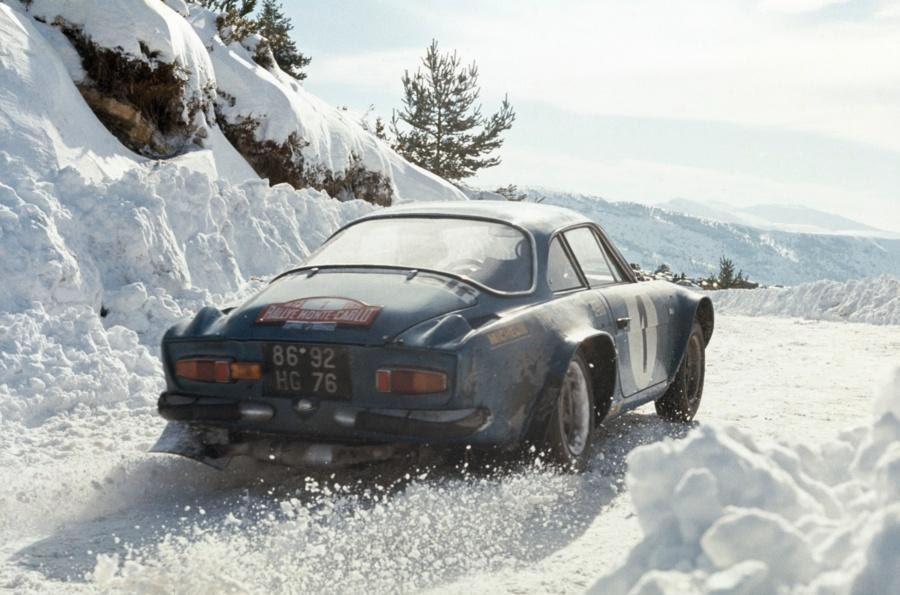 Kupé A110 na zasněžených silnicích rallye Monte-Carlo 1973Vítězství v modré barvěVe všech případech je vzpomínka na závodící Alpine úzce spojena se vzpomínkou na úspěch. O čemž se lze přesvědčit, byť jen letmým pohledem na seznam úspěchů Alpine: od svého založení v r. 1955 Jeanem Rédélém se značka Alpine skví na jakémkoli terénu a pohybuje se v rytmu vítězství. Vozy Alpine dokázaly pokaždé využít své legendární lehkosti a hbitosti, a navzdory sněhu, dešti a tmě dovedly francouzskou modrou barvu k vítězství.A jako vrchol získaly titul mistra světa rallye v r. 1973 a vítězství ve 24 hodin Le Mans v r.1978.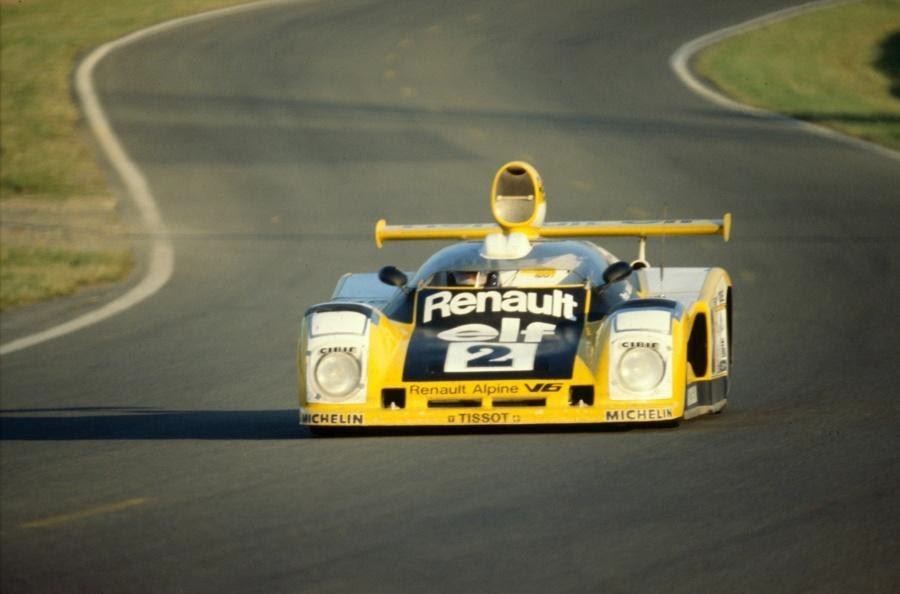 Alpine A442B zvítězil ve 24 hodin Le Mans 1978 s dvojicí Pironi-JaussaudNávrat na dráhu!Po dlouhém poklesu značky bylo samozřejmostí oživit plamen vášně a znovu okusit nenapodobitelnou chuť vítězství. Od r. 2013 se o to snaží tým vytrvalostních závodů Signatech-Alpine. Jeho generální ředitel Philippe Sinault líčí počátky tohoto znovuzrození.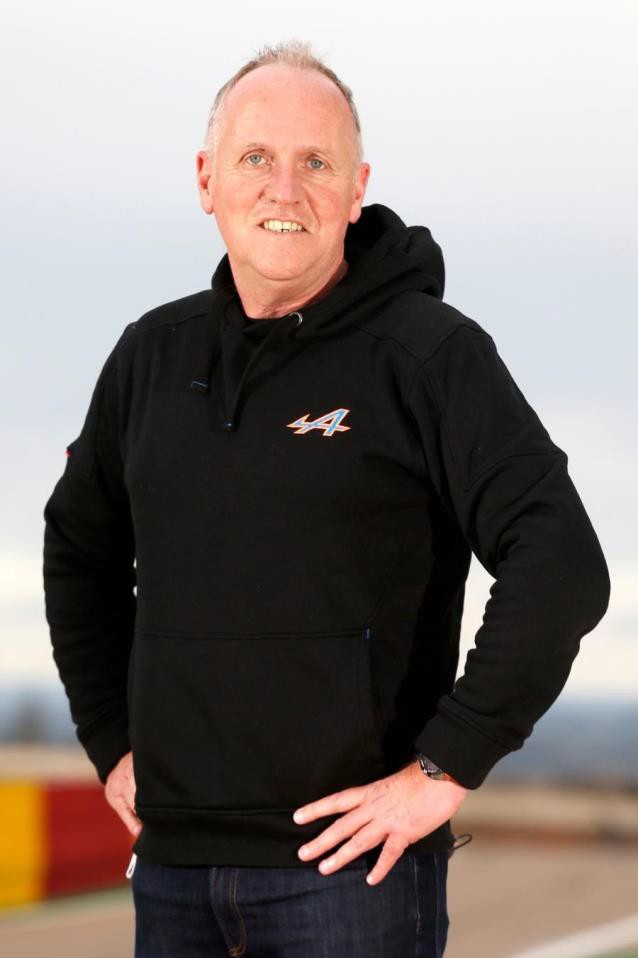 Morálka bojového komandaV r. 2013, třicet pět let po svém věhlasném vítězství ve 24 hodin Le Mans, se takto Alpine vrátila na okruhy v kategorii LMP2.Znovu nalezená vítězství Na všech frontách!Kromě této účasti na mistrovství světa ve vytrvalostních závodech – WEC kategorie Hypercar – a na 24 hodinách Le Mans je sezona 2021 pro Alpine skutečně rokem všech možných výzev. Značka s emblémem šípovitého A se totiž zúčastní také Formule 1 –  velká premiéra! – jakož i rallye. Ostatně právě v této disciplíně získala Alpine své prvnívavříny v roce. Padesát let po prvním vítězství značky v Monte-Carlo zvítězil vůz Alpine A110 Rally soukromého konkurenta v monacké soutěži v klasifikaci R-GT ročník 2021. Není pochyb: DNA Alpine ještě neřekla poslední slovo…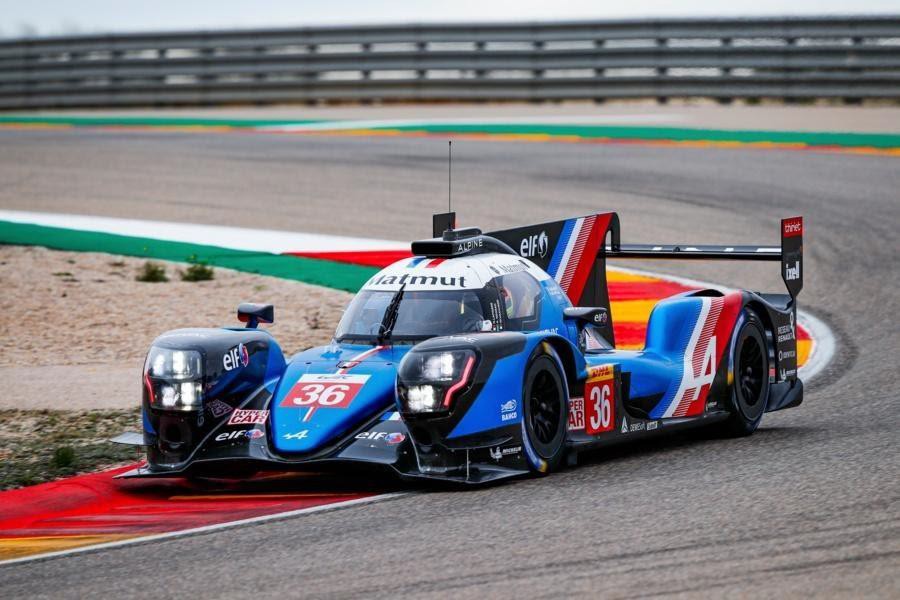 Signatech-Alpine se s vozem A480 účastní královské kategorie Hypercar ve WECHlavní úspěchy AlpineVítězství Alpine v soutěžích se počítají na stovky. Zde jsou nejvýznamnější mezinárodní úspěchy:Rallye: mezinárodní mistrovství značek 1971, mistr světa rallye 1973, vítězství vMonte-Carlo 1971 a 1973.Vytrvalostní závody: vítězství v indexu výkonnosti 24 hodin Le Mans 1964, 1966, mistr Evropy značek 1974, vítězství 24 hodin Le Mans 1978.Monoposty: mistr Evropy Formule Renault 1972.Rallycross: mistr Evropy 1977.